Titre du projet / Project titleResponsable du Projet / Contact person in charge of the projectDESCRIPTION PRECISE DE L’ACTIVITE au LSBB / FINE DESCRIPTION OF THE ACTIVITY within LSBBSpécifications de l’expérience / Specification of the experimentMerci de joindre tout schéma ou photos du dispositifPlease attach any sketch and/or pictures of the devices (or internet links)Calendrier envisagé, durée souhaitée / Prospective schedule, desired durationRISQUES DE NUISANCES, BesoinS TECHNIQUES / ENVIRONMENTAL PERTURBATIONS, REQUIREMENT FOR AssistancePréciser les risques de nuisances possibles de l’activité proposée (pendant son installation et pendant son fonctionnement) sur les activités déjà en place au LSBB. Réciproquement, préciser les risques de nuisances possibles qui pourraient être induites par les activités déjà en place ou par les modalités de fonctionnement du LSBB sur le bon fonctionnement de l’activité proposée.Specify the possible perturbations that may induce the experience and its commissioning onto the environment and onto the performances of the other activities already running at LSBB. Conversely, specify the possible perturbations that should be induced by the already running activities or by the operation of the LSBB infrastructure onto the experience performance. Préciser la technicité requise et la durée estimée – Besoins d’assistance pour la configuration de l’expérience dans le LSBB, son installation, sa maintenance une fois installée …Specify the technical requirements and the estimated duration – Needs for assistance for configuring experience in LSBB, installation, maintenance once installed …Objectifs, retombées attendues, DIFFUSION DES DONNEES / Project goals, outcomes, DIssemination of DATAPréciser le calendrier éventuel, les partenaires et le projet de rattachement actuel ou prospectifSpecify an estimated timetable, the project partners and related current or prospective projectsPROTOCOLE POST EXPERIENCE / POST EXPERIment PROTOCOLAu-delà de la durée de l’expérience (i) si l’instrumentation reste en place, modalité de maintenance long terme (financement, convention, ou analyse prospective), (ii) protocole de démantèlement, stockage et remise en état des lieux, (iii) diffusion des donnéesBeyond the duration of the experiment (i) if the experiment/instruments remain in place, long-term maintenance modality (funding agreement or prospective analysis), (ii) protocol for dismantling, storage and reclamation of site, (iii) dissemination of dataDissémination des résultats / Publication of resultsCommunication LSBB / LSBB communicationLISTE DES PARTICIPANTS / list of persons taking part of the experimentChaque participant signera le règlement intérieur du LSBB auquel il se conformeraEach participant must sign the rules of procedure of LSBB to which he will comply.Description des instruments et du conditionnement / description of the devices and conditioningProduits chimiques / chemical productsmoyens de sécurité propres à l’expérience/describe the security procedures related to the experimentIncompatibilités / IncompatibilitiesJoindre votre argumentaire scientifique et technique en annexe.Description des incompatibilités, nuisances et contraintes auxquelles veiller vis-à-vis des autres expériences en cours ou prévues et du fonctionnement du LSBB, soit en terme de perturbations produites ou subies, soit en terme de contraintes supplémentaires souhaitées. Il s’agit ici de décrire les perturbations et contraintes d’une part et les mesures proposées pour y remédier ou les prendre en compte.Cette partie doit être remplie après discussion avec les ingénieurs du LSBB et après retour de la consultation du Directeur avec les autres utilisateurs du LSBB ayant une expérience en cours, à venir ou envisagée. Il est demandé d’apporter le plus grand soin à la rédaction de cette partie car elle conditionne la durabilité des qualités environnementales et techniques de la plateforme LSBB et la qualité des liens scientifiques qui peuvent s’établir entre les expériences du fait du respect mutuel de leurs environnements.Please add your scientific and technical argumentation as an appendix to this form Description of incompatibility, nuisance and constraints face to the ongoing or planned experiments and to the operation of LSBB, either in terms of disturbances produced or received, either in terms of necessary additional constraints for all the experiments. This part should describe the disturbances and constraints on the one hand and proposed actions to address them or take them into account.This section must be completed after discussion with the engineers of LSBB and taking into account of the feedback of the consultation between the Director of LSBB and the other users having experience in progress, pending or in discussion. It is requested to provide the utmost care in writing this part because it affects the sustainability of environmental and technical qualities of the LSBB platform and the effectiveness of scientific links that can be established between the experiments thanks to the mutual respect their environments.Conditions d’utilisation du LSBB / Conditions for using the LSBB facilitiyNota : Cette fiche d’expérience ne remplace pas la signature d’un accord qui précisera notamment les conditions d’utilisation de la plateforme LSBB (coûts, droits, devoirs et obligations), les conditions de propriété des connaissances et des résultats et les responsabilités concernant les personnels et le matériel. Cette fiche d’expérience sera annexée à l’accord.Sauf si l’un des personnels rattaché au LSBB figure parmi les auteurs, le LSBB doit être remercié dans toutes publications écrites et communications orales ; merci de lui en envoyer une copie afin d’archivage. Le cas échéant, concernant le LSBB, les remerciements doivent préciser « plateforme de recherche et R&D interdisciplinaire, LSBB, UMS3538 UNS/UAPV/CNRS/AMU/OCA, http://www.lsbb.eu » ou « platform for fundamental and applied interdisciplinary research, LSBB, University of Nice, University of Avignon, CNRS, Aix-Marseille University, OCA, http://www.lsbb.eu ».Le LSBB sollicite le responsable de l’expérience à présenter ses résultats lors de l’une ou plusieurs des 3 prochaines conférences biennales i-DUST organisées les années paires et pendant la durée de l’expérience lors des prochaines réunions biennales des utilisateurs du LSBB organisées les années impaires.Nota: This form does not give clearance to a signed agreement with LSBB. The agreement shall specify in particular the conditions of use of the LSBB platform (fees, rights, duties and obligations), the conditions of ownership of knowledge and results, and the responsibilities for personnel and equipment. This form will be an appendix to this agreement.Unless a staff attached to LSBB remains among the author list, the LSBB would appreciate to be acknowledged in all written publications and oral communications and to receive a copy. If any, the acknowledgments should specify "plateforme de recherche et R&D interdisciplinaire, LSBB, UMS3538 UNS/UAPV/CNRS/AMU/OCA, http://www.lsbb.eu" or "platform for fundamental and applied interdisciplinary research, LSBB, University of Nice, University of Avignon, CNRS, Aix-Marseille University, OCA, http://www.lsbb.eu".The LSBB solicits the experience PI to present the research at one or more of the 3 next i-DUST biennial conferences held in even years and during the course of the experiment in the next biennial “user meetings” organized the odd years.SIGNATUREANNEXE / AnnexJoindre votre argumentaire scientifique et technique et toute autre pièce que vous jugerez utilePlease add as an appendix your scientific and technical argumentation and any other item that you find usefulFICHE DE PROPOSITION D’EXPERIENCE / EXPERIMENT PROPOSAL FORMLSBB, UMS3538 UNS/UAPV/CNRS/AMU/OCARustrel, Pays d’Apt, VaucluseREFERENCE LSBB : XXXXXXDate de réception de la fiche : XX/XX/XXDate du CDST ayant analysé la fiche : XX/XX/XXPériode ou date autorisée pour l’opération : XX/XX/XX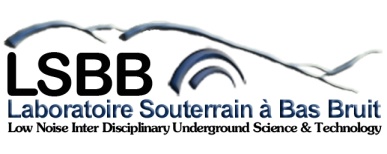 Document non diffusé, utilisé uniquement dans le cadre du Comité de Direction du LSBBA adresser à direction@lsbb.eu 2,5 mois avant le début de l’activité proposéeNon public document, only used within the Executive Committee of LSBBTo be sent to direction@lsbb.eu 2.5 months before the activity starts§1 – A soumettre au Comité de Direction / To be submitted to the Executive CommitteeAcronyme / Acronym: xxxTitre complet / Full title: xxxNOM, prénom / LAST NAME, first name: xxxVotre contact au LSBB	Your contact at LSBB: xxxOrganisme de rattachement	University, Institute, Company: xxxAdresse complèteFull postal adress: xxxTél / Phone: xxx	Mobile: xxx	Fax: xxx	Courriel / Email: xxxxxxLongueur, largeur, hauteur (m)Length, width, height (m): xxxPoids (kg) / Weight (kg): xxxPuissance électriqueElectrical power: xxxNature, quantité des fluides et gazNature & volume of fluids and gas: xxxxxxxxxObjectif du projet, retombées attenduesProject goals, outcomes: xxxPotentiel de collaboration long terme avec le LSBBPotential for long term collaboration with LSBB: xxxMise ou non à disposition publique des donnéesIndicate the dissemination level of data: (i) public, (ii) restricted to a group specified by the applicants,(iii) confidential: xxxApport financier pour développer l’activité au LSBBFinancial contribution to develop the activity at LSBB: xxxActivité liée à quel programme existant ou futur ?Activity related to an existing/future program?: xxxRemarques particulièresSpecific remarks: xxx§2 – A remplir après avis du Comité de Direction / To fill up after decision of the Executive CommitteexxxJe soussigné, NOM, Prénom, m’engage à informer le Directeur du LSBB (direction@lsbb.eu) de tous brevets, publications et communications scientifiques ainsi que des actions d’informations et de vulgarisations auprès des médias, relatives aux conditions du développement ou issues des résultats obtenus pendant et après le déroulement de l’expérience menée dans le cadre décrit dans ce document.I hereby NAME, First name, undertake to inform the Director of LSBB (direction@lsbb.eu) of all patents, publications and scientific communications as well as any information and communication to the media, related to the conditions of development and to the results obtained during and after the course of the experiment conducted in the frame of the present proposal.Je soussigné, NOM, Prénom, autorise / n’autorise pas le LSBB à mentionner la présence de cette expérience dans sa communication générale.Je soussigné, NOM, Prénom, autorise / n’autorise pas le LSBB à décrire les objectifs scientifiques et techniques de cette expérience dans sa communication générale.I hereby, LAST NAME, First name, allow / do not allow the LSBB to mention the presence of this experiment in the frame of its general communication.I hereby, LAST NAME, First name, allow / do not allow the LSBB to describe the scientific and technical aims of this experiment in the frame of its general communication.1NOM, PrénomLAST NAME, first nameLaboratoireLaboratoryTéléphonePhoneCourrielEmailxxxxxxxxxxxxxxxContact en cas d’accidentContact in case of accidentContact en cas d’accidentContact in case of accidentLien de travail ou parentéRelationship or kinshipTéléphonePhoneCommentairesCommentsxxxxxxxxxxxxxxxLa liste des personnes venant sur la plateforme LSBB dans le cadre de cette fiche d’expérience peut évoluer avec le temps. Le responsable de l’expérience, NOM, Prénom, doit tenir informé le LSBB (direction@lsbb.eu) de ces évolutions et compléter la liste ci-dessus le cas échéant.The list of people that enter the LSBB platform in the frame of the experiment may change over time. The contact person in charge of the experiment, LAST NAME, First name, must keep informed the LSBB (direction@lsbb.eu) of these changes and must keep the above list updated.NatureDescriptionRisques électriquesElectric hazard: xxxTensions continues > 100 VoltsVoltages > 100 Volts: xxxIntensité et nature des courantsCurrent intensity: xxxSources radioactivesRadioactive sources: xxxGaz et fluides cryogéniquesGas and cryogenic fluids: xxxHautes pressionsHigh pressure: xxxHautes températuresHigh temperature: xxxAutres risquesOther risks?: xxxDésignation des produitsFormule chimiqueFormule chimiqueEtat physiqueEtat physiqueTempérature et pression de travailTempérature et pression de travailQuantité près de l’expérienceQuantité près de l’expérienceConsommation quotidienneConsommation quotidienneModalité de destruction des produitsDesignation of productsChemical formulaChemical formulaPhysical statePhysical stateWorking temperature and pressureWorking temperature and pressureQuantity used for the experimentQuantity used for the experimentDaily consumptionDaily consumptionWay of eliminationxxxxxxxxxxxxxxxxxxxxxxxxxxxxxxxxxxxxDétailsMore precisionsxxxxxxxxxxxxxxxxxxxxxxxxxxxxxxxxxxxxxxxxxxNOM, Prénom du référent technique LSBBLAST NAME, First Name of LSBB referent engineer: xxxEn signant ce document, le responsable de l’expérience, NOM, Prénom, atteste que l’ensemble des activités, personnes et matériels sont assurés et en situations conformes à la législation des établissements d’appartenances respectifs.En signant ce document, le Directeur du LSBB, GAFFET Stéphane, atteste que l’installation peut être effectuée dans les conditions décrites par ce document, sous réserve de la signature d’un accord avec le LSBB.En signant ce document, le responsable de l’expérience, NOM, Prénom, atteste que l’ensemble des activités, personnes et matériels sont assurés et en situations conformes à la législation des établissements d’appartenances respectifs.En signant ce document, le Directeur du LSBB, GAFFET Stéphane, atteste que l’installation peut être effectuée dans les conditions décrites par ce document, sous réserve de la signature d’un accord avec le LSBB.By signing this document, the head of the experiment, LAST NAME, First name, certifies that all the activities, people and their equipment are provided and are in situations in conformity with the laws of their respective institutions and owners.By signing this document, the Director of LSBB, Stéphane GAFFET, certifies that the installation can be performed under the conditions described in this document, under the compliance of signing an agreement with the LSBB.By signing this document, the head of the experiment, LAST NAME, First name, certifies that all the activities, people and their equipment are provided and are in situations in conformity with the laws of their respective institutions and owners.By signing this document, the Director of LSBB, Stéphane GAFFET, certifies that the installation can be performed under the conditions described in this document, under the compliance of signing an agreement with the LSBB.Responsable du projet / Contact person in charge of theprojectNOM, prénom / LAST NAME, firstnameDate & signatureDirecteur du LSBB / Director of LSBBGAFFET StéphaneDate & signature